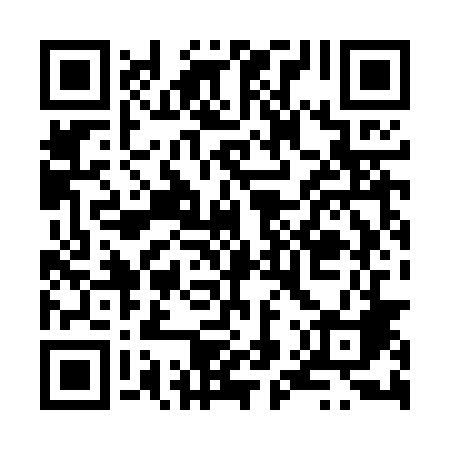 Ramadan times for Zakrzyn, PolandMon 11 Mar 2024 - Wed 10 Apr 2024High Latitude Method: Angle Based RulePrayer Calculation Method: Muslim World LeagueAsar Calculation Method: HanafiPrayer times provided by https://www.salahtimes.comDateDayFajrSuhurSunriseDhuhrAsrIftarMaghribIsha11Mon4:174:176:0911:573:495:455:457:3112Tue4:144:146:0711:563:505:475:477:3313Wed4:124:126:0511:563:525:485:487:3514Thu4:094:096:0211:563:535:505:507:3715Fri4:074:076:0011:553:555:525:527:3816Sat4:044:045:5811:553:565:545:547:4017Sun4:024:025:5511:553:585:555:557:4218Mon3:593:595:5311:553:595:575:577:4419Tue3:573:575:5111:544:005:595:597:4620Wed3:543:545:4911:544:026:006:007:4821Thu3:513:515:4611:544:036:026:027:5022Fri3:493:495:4411:534:046:046:047:5223Sat3:463:465:4211:534:066:066:067:5424Sun3:433:435:3911:534:076:076:077:5625Mon3:413:415:3711:534:086:096:097:5826Tue3:383:385:3511:524:106:116:118:0127Wed3:353:355:3211:524:116:126:128:0328Thu3:323:325:3011:524:126:146:148:0529Fri3:303:305:2811:514:146:166:168:0730Sat3:273:275:2511:514:156:186:188:0931Sun4:244:246:2312:515:167:197:199:111Mon4:214:216:2112:505:177:217:219:132Tue4:184:186:1912:505:197:237:239:163Wed4:154:156:1612:505:207:247:249:184Thu4:124:126:1412:505:217:267:269:205Fri4:094:096:1212:495:227:287:289:226Sat4:064:066:0912:495:237:297:299:257Sun4:044:046:0712:495:257:317:319:278Mon4:014:016:0512:485:267:337:339:299Tue3:583:586:0312:485:277:357:359:3210Wed3:543:546:0112:485:287:367:369:34